SEMANA DEL 8 AL 12 DE NOVIEMBRE DEL 2021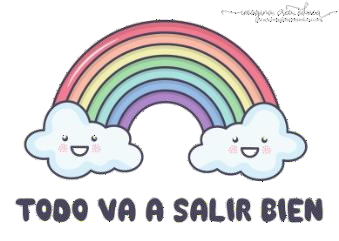 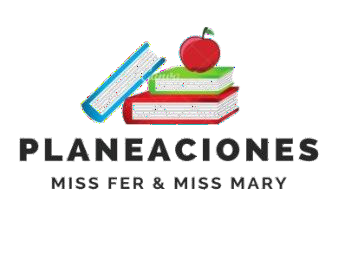 PLAN DE TRABAJOESCUELA PRIMARIA:  	PRIMERGRADOMAESTRO (A) :  	ASIGNATURALengua maternaConocimiento delmedioMatemáticasAPRENDIZAJE ESPERADOIdentifica las similitudes gráfico-sonoro entre palabras que se asemejan por su sílaba inicial, con apoyo de gráficos y dibujos (texto- imagen).Identifica actividades que realiza en su casa, la distribución de responsabilidades y la organización del tiempo.Recolecta datos y hace registros personalesACTIVIDADESRealizar la siguiente actividad en el cuaderno.Contestar la página 52 del libro de texto, Español lengua materna.Organizar las actividades que realizan los integrantes de su familia en la siguiente tabla:Contestar la página 36 de tu libro de texto.Realizar la siguiente tabla con información de los integrantes del grupoINDICACIONES DEL MAESTRO SEGÚN LA NUEVA MODALIDAD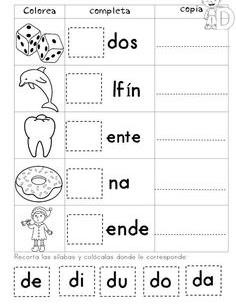 Anexo # 2 Conocimiento del Medio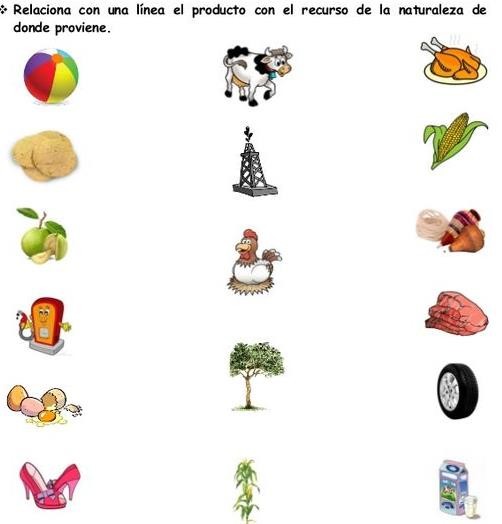 ASIGNATURAAPRENDIZAJE ESPERADOACTIVIDADESINDICACIONES DELMAESTRO SEGÚN LA NUEVA MODALIDADLUNESEducación SocioemocionalNombra cómo se siente cuando una persona lo trata bien o mal.Dialogar con los alumnos cuales son las palabras que hacen sentir mal a las personas, y cuáles son las palabras mágicas que nos hacen sentir bien y hacen sentir bien a las personas cuando las mencionamos:Ejemplo:Eres un gran amigo Te vez muy bien hoy Eres muy talentosoRealizar un dibujo a un compañero y escribir una oración con palabras positivasLUNESConocimiento del medioDescribe y representa la ubicación de su casa, escuela y otros sitios con el uso de referencias espaciales básicasPreguntar a los alumnos si conocen el trayecto que deben recorrer para llegar a la casa de su mejor amigo o amiga. Realizar el croquis del recorrido que realizan de su casa a la casa del amigo que seleccionaron.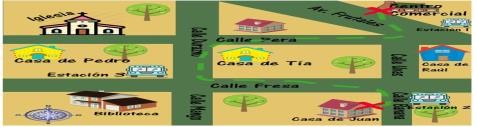 LUNESLengua maternaRecupera, con ayuda del profesor, la trama de los cuentos leídos.Seleccionar un cuento de preferencia de los alumnos. Darle lectura e identificar la trama.Con ayuda de los integrantes del grupo deberán modificarla trama del cuento y realizar un dibujo de esa parte del cuento.LUNESVida saludableExpresa ideas acerca de la importancia de incluir en su consumo diario alimentos saludables de los distintos gruposElaborar la siguiente actividad en el cuaderno.Completar la tabla con alimentos saludables y no saludables.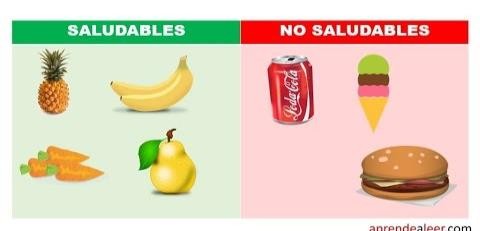 ASIGNATURAAPRENDIZAJE ESPERADOACTIVIDADESACTIVIDADESACTIVIDADESACTIVIDADESACTIVIDADESINDICACIONES DELMAESTRO SEGÚN LA NUEVA MODALIDADMARTESMatemáticasRecolecta	datos	y	hace registros personalesCompletar la siguiente tabla con la informacion que brinden los alumnos. Ejemplo:Completar la siguiente tabla con la informacion que brinden los alumnos. Ejemplo:Completar la siguiente tabla con la informacion que brinden los alumnos. Ejemplo:Completar la siguiente tabla con la informacion que brinden los alumnos. Ejemplo:Completar la siguiente tabla con la informacion que brinden los alumnos. Ejemplo:MARTESMatemáticasRecolecta	datos	y	hace registros personalesMeses del añoCumpleañosCantidadMARTESMatemáticasRecolecta	datos	y	hace registros personalesEnerolll3MARTESMatemáticasRecolecta	datos	y	hace registros personalesFebrerol1MARTESMatemáticasRecolecta	datos	y	hace registros personalesMarzo0MARTESMatemáticasRecolecta	datos	y	hace registros personalesAbrilllll4MARTESMatemáticasRecolecta	datos	y	hace registros personalesMayo0MARTESMatemáticasRecolecta	datos	y	hace registros personalesJuniol1MARTESMatemáticasRecolecta	datos	y	hace registros personalesJuliolll3MARTESFormacióncívica y éticaReconoce su nombre ynacionalidad como parte de su identidad que le permite acceder y ejercer sus derechosDialogar con los alumnos sobre la importancia de ejercer susderechos.Preguntar cuales son los derechos que conocen y practican. Escribirlos en su cuaderno.Posteriormente realizar el siguiente dibujo en su cuaderno.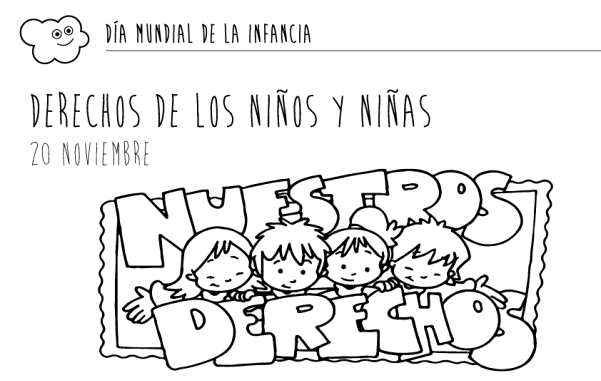 Dialogar con los alumnos sobre la importancia de ejercer susderechos.Preguntar cuales son los derechos que conocen y practican. Escribirlos en su cuaderno.Posteriormente realizar el siguiente dibujo en su cuaderno.Dialogar con los alumnos sobre la importancia de ejercer susderechos.Preguntar cuales son los derechos que conocen y practican. Escribirlos en su cuaderno.Posteriormente realizar el siguiente dibujo en su cuaderno.Dialogar con los alumnos sobre la importancia de ejercer susderechos.Preguntar cuales son los derechos que conocen y practican. Escribirlos en su cuaderno.Posteriormente realizar el siguiente dibujo en su cuaderno.Dialogar con los alumnos sobre la importancia de ejercer susderechos.Preguntar cuales son los derechos que conocen y practican. Escribirlos en su cuaderno.Posteriormente realizar el siguiente dibujo en su cuaderno.MARTESLengua maternaReconoce el valor sonoro de las letras al escribir o dictar palabras y oraciones.Solicitar a los alumnos que identifiquen en el siguiente texto donde debe llevar mayúscula.Escribirlo en su cuaderno de manera correcta:había una vez, un niño llamado ricardo, que salió de casa para hacer la tarea en compañía de jorge, ambos sabían que al terminar su tarea podrían ganarse un premio. su vecino jaime les regala donas azucaradas a los niños que cumplen con sus obligaciones.Solicitar a los alumnos que identifiquen en el siguiente texto donde debe llevar mayúscula.Escribirlo en su cuaderno de manera correcta:había una vez, un niño llamado ricardo, que salió de casa para hacer la tarea en compañía de jorge, ambos sabían que al terminar su tarea podrían ganarse un premio. su vecino jaime les regala donas azucaradas a los niños que cumplen con sus obligaciones.Solicitar a los alumnos que identifiquen en el siguiente texto donde debe llevar mayúscula.Escribirlo en su cuaderno de manera correcta:había una vez, un niño llamado ricardo, que salió de casa para hacer la tarea en compañía de jorge, ambos sabían que al terminar su tarea podrían ganarse un premio. su vecino jaime les regala donas azucaradas a los niños que cumplen con sus obligaciones.Solicitar a los alumnos que identifiquen en el siguiente texto donde debe llevar mayúscula.Escribirlo en su cuaderno de manera correcta:había una vez, un niño llamado ricardo, que salió de casa para hacer la tarea en compañía de jorge, ambos sabían que al terminar su tarea podrían ganarse un premio. su vecino jaime les regala donas azucaradas a los niños que cumplen con sus obligaciones.Solicitar a los alumnos que identifiquen en el siguiente texto donde debe llevar mayúscula.Escribirlo en su cuaderno de manera correcta:había una vez, un niño llamado ricardo, que salió de casa para hacer la tarea en compañía de jorge, ambos sabían que al terminar su tarea podrían ganarse un premio. su vecino jaime les regala donas azucaradas a los niños que cumplen con sus obligaciones.ASIGNATURAAPRENDIZAJE ESPERADOACTIVIDADESINDICACIONES DEL MAESTRO SEGÚN LANUEVA MODALIDADMIÉRCOLESConocimientodel medioDescribe y representa laubicación de su casa, escuela y otros sitios con el uso de referencias espaciales básicasObservar las características del campo y de la ciudad demanera colaborativa. Anotar en tu cuaderno lo que hay alrededor de tu casa.Contestar la página 34 y 35.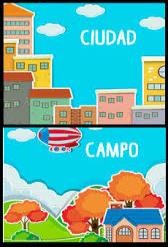 MIÉRCOLESMatemáticasRecolecta datos y haceregistros personales.Realizar las siguientes sumas en el cuaderno: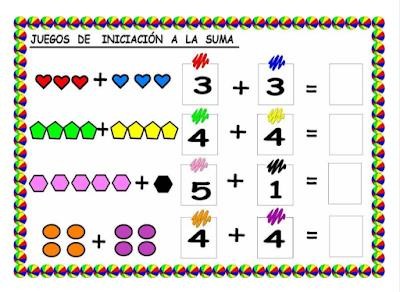 Contesta el desafío #9 del libro de Matemáticas, página 39, anotando lo que falta en la raya correspondiente.MIÉRCOLESLengua maternaRevisa colectivamente los textos de su coautoría y los corrige con ayuda del educador.Escribe, de acuerdo con sus posibilidades, un texto que integre la información recopilada.De manera colaborativa, dar lectura a la página 51 del libro de texto Español Lengua Materna.Preguntar a los alumnos si conocen algunas rimas.Anotar en el cuaderno las 5 rimas que más les gustaron a los alumnos.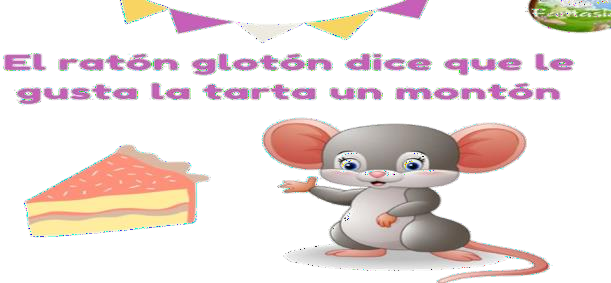 FamiliarMañanaTardeNocheYoVoy	a	laescuelaHago	mistareasAyudo con lacenamamápapáFamiliarCumpleañosColor favoritoComida preferidaJuanMónicaAlexASIGNATURAAPRENDIZAJE ESPERADOACTIVIDADESINDICACIONES DEL MAESTRO SEGÚN LANUEVA MODALIDADVIERNESLenguaMaternaRecupera, con ayuda delprofesor, la trama de los cuentos leídos.Observar la siguiente imagen. Partiendo de ahí se deberáelaborar una historia y escribir la trama en el cuaderno.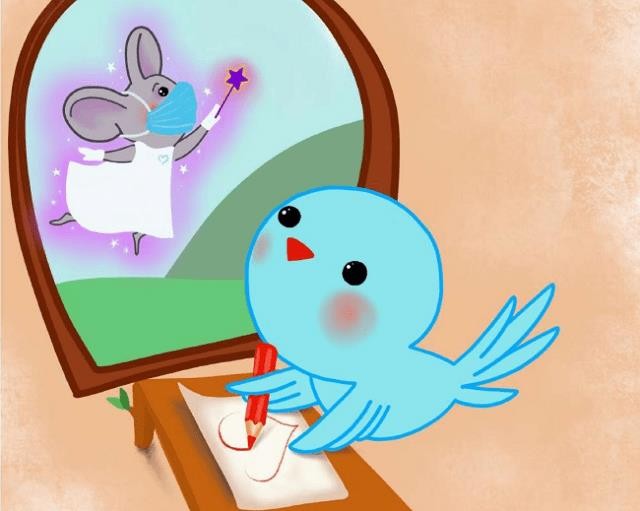 